END TERM 2 2021 FORM 4 PHYSICS PAPER 1MARKING SCHEMESECTION A (25 MARKS)The figure below shows a Vernier caliper scale. 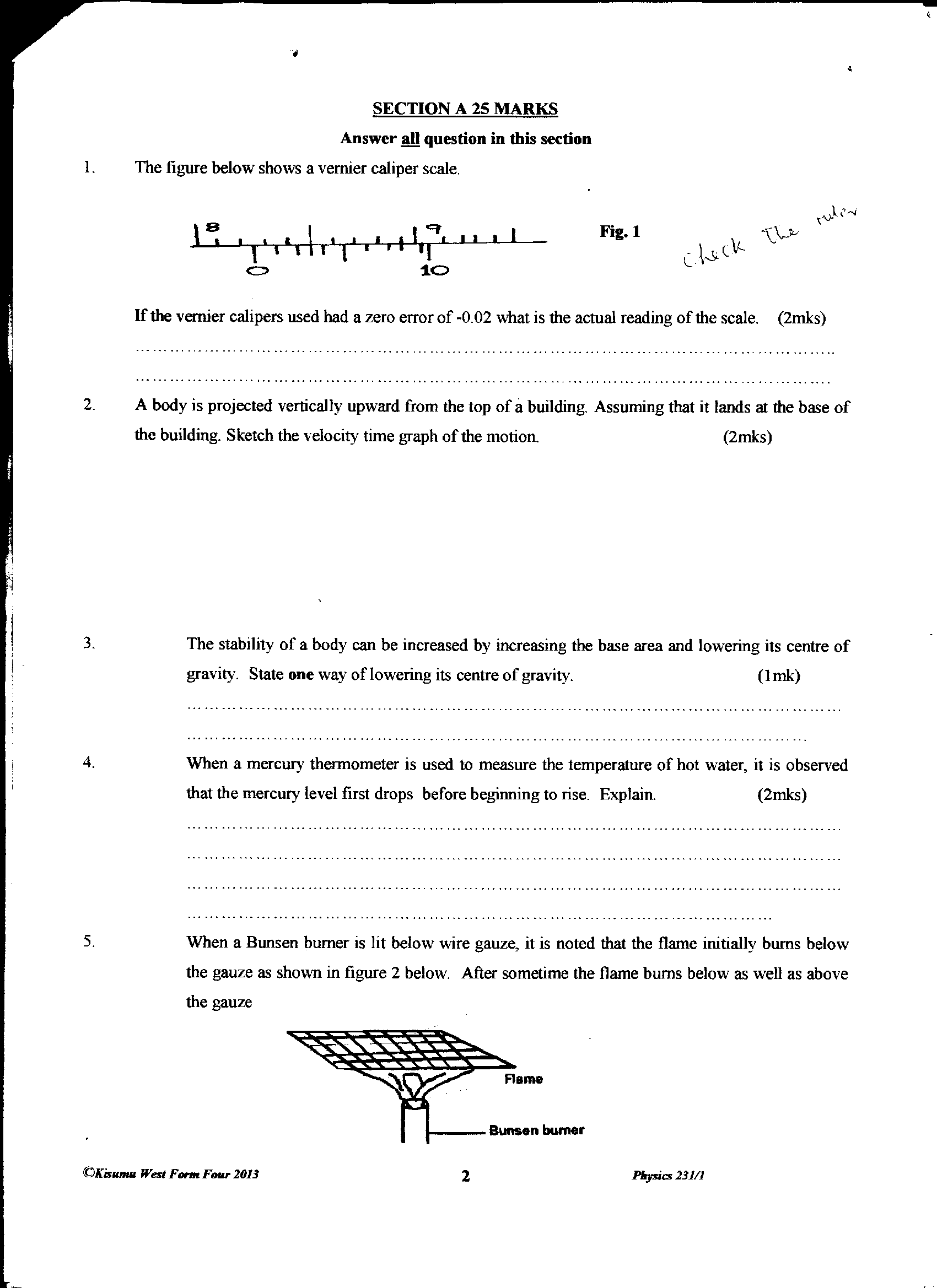 If the Vernier calipers used had a zero error of -0.02 what is the actual reading of the scale.   (2mks)					   8.20    				     	+ 0.03 					   8.23         					+ 0.02					   8.25 Find the total pressure experienced by a diver 8 metres below the sea surface. Take; Atmospheric pressure = 103 360N          Density of sea water = 1030 kg/m3 							(3mks) 	Pressure experienced by diver = Atmospheric pressure + Pressure due to sea water					= 103360 + 𝜌gh					= 103360 + 1030 x 10 x 8					= 185760 N/m2The figure below shows an electric heater placed midway between flask A and B. flask A is shinny on the outside and flask B is blackened on the outside.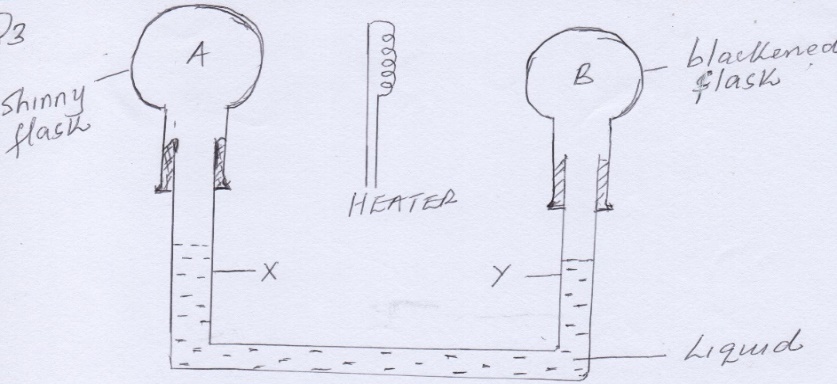 Name the process by which heat travels from heater to the flask.		(1mk)RadiationState the observation that will be made.					(1mk)Level of the liquid in Y decreases and level of liquid in x rises.The following is a graph of force against extension for a spring             Force (N)                                                               Extension (cm)On the same axes, sketch a graph of force against extension for a spring double the length, same thickness, same material as the spring above (1MK)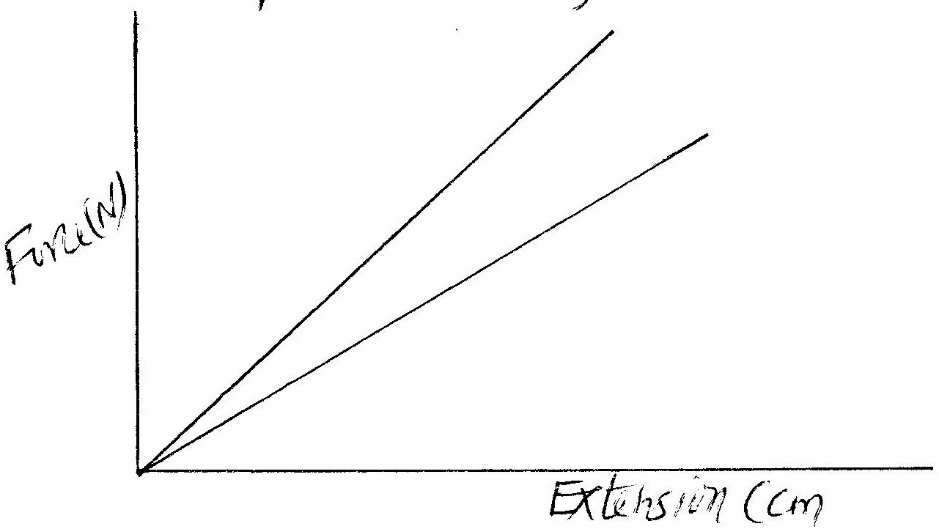 Water flows steadily along a horizontal pipe at a volume rate of 8.0 x 10-3 m3/s. if the area of cross section of the pipe is 20cm2. Calculate the velocity of the fluid.			(3mks)Flow rate = area x speed8.0 x 100-3 =  x v	V =	= 4 m/sTwo parallel forces are acting on a body of mass 0.7 kg as shown in the figure below. 12 N                       0.7 Kg                 25 N Calculate the acceleration of the 0.7Kg mass 					(3MK)		Accelerating force = 25 – 12 = 13N	F = ma		3N = 0.7a	a = 3/0.7	    = 4.286m/s2State pressure law.					(1mk)Pressure of a fixed mass of a gas is directly proportional to its absolute temperature provided the volume is kept constant.Air is compressed at a constant temperature until the its pressure rises from 82cmHg to 140cmHg. If the initial volume of air is 85cm3, find the final volume of air.			(3mks)P1V1 = P2V2    V2 =          =          = 49.786 cm3Explain the cause of random motion of particles as observed in Brownian motion in a smoke cell experiment.			(1mk)Large particles are bombarded by the smaller invisible particles of the surrounding medium. The figure below shows a machine being used to raise a load.  Use the information given in the figure to answer questions below.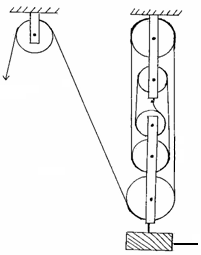 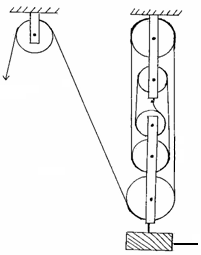 	(a)	Determine the velocity ratio (V.R) of the machine.				(1 mark)		Velocity Ratio V.R. = 6If a load of 800N is raised by applying an effort of 272N, determine the efficiency of the machine.								(3 mark)		M.A =  =  = 2.941		Efficiency  =  x 100			=  x 100			= 49.02%Figure below shows a liquid in a long cylindrical tube closed at one end with a cork.  The cork is tight fitting but movable.										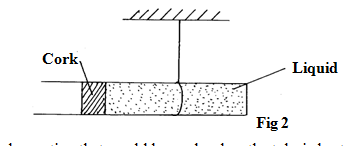 	State and explain the observation that would be made when the tube is heated uniformly.  (2mks) The tube tilt in anticlockwise direction. The liquid moves towards left pushing the cork resulting to anticlockwise moment being greater than clockwise moment.SECTION B (55 MARKS)A) State Archimedes principle.			(1mk)When a body is partially or totally immersed in a fluid, it experiences an upthrust equal to the weight of the fluid displaced.Figure below shows an experiment used to determine the density of an irregular piece of metal. The mass of metal in air is 200g.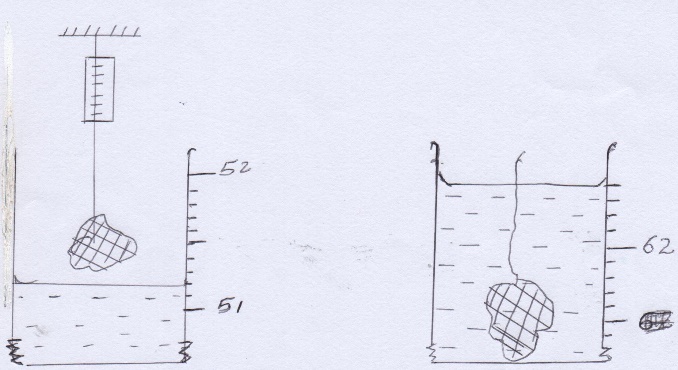 Determine the volume of the stone in cubic metres.				(2mks)Volume = 62.4cm3 – 51.2cm3		= 11.2 cm3		= 11.2/1000000 = 0.0000112m3Calculate the density of the metal to 3 significant figure.			(2mks)Density = Mass/Volume	= 200/11.2	= 17.9 g/cm3 or 17900 kg/m3Given that the density of water is 1g/cm3, determine;The mass of water displaced.			(2mks)Mass = density x volume	= 1 x 17.9	= 17.9gThe upthrust acting on water.			(2mks)Upthrust = weight of the displaced fluid.	= 17.9/1000 x 10	= 0.179NThe relative density of the metal.				(2mks)R.D = 		= 		= 17.9A solid displaces 5.5cm3 of paraffin when floating and 20.5cm3 when fully immersed. Given that the density of paraffin is 800kg/m3, determine the density of the solid.		(3mks)Weight of solid = volume when floating x density of paraffin.		= 5.5/1000000 x 800		= 0.0044N	Mass = 0.0044N/10 x 1000		= 4.4g	density = 	= 	= 0.215 g/cm3a) State one factor that affect the boiling point of a liquid. 					(1mk)TemperaturePressureb) 100g of a liquid at a temperature of 10C is poured into a well lagged calorimeter. An electric heater rated 50W is used to heat the liquid. The graph in Figure 8 below shows the variation of the temperature of the liquid with time.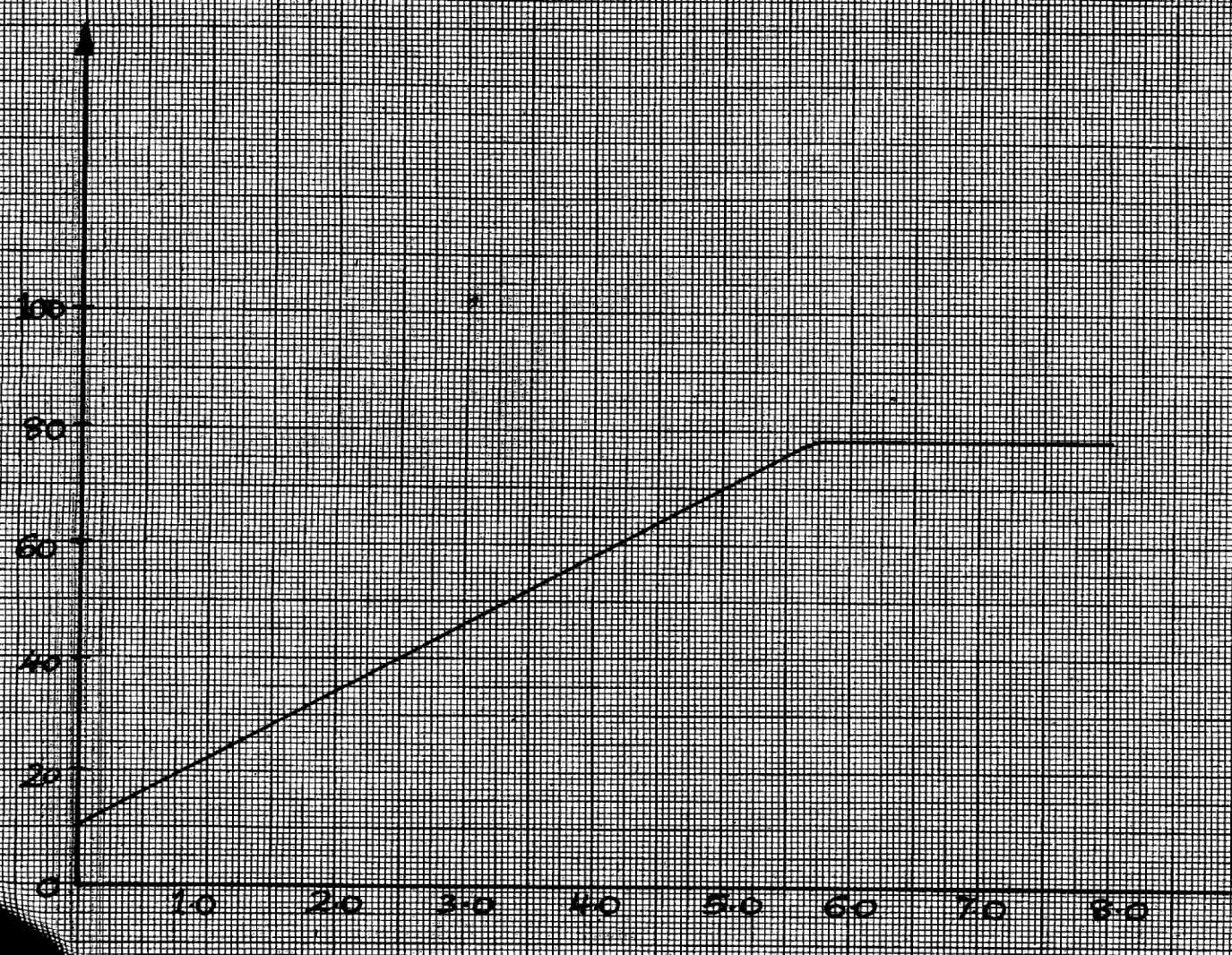                i) From the graph, determine the boiling point of the liquid.			(1mk)	790c       ii) I) Determine the heat given out by the heater between the times t=0.5 minutes and           t=5.0    minutes. 										(2mk)     50 x 60 x 4.5 = 1350 Joules                  II) From the graph determine the temperature change between the times t=0.5 minutes                      and t=5.0 minutes.									(1mk)	70 – 13 = 57 0                 III) Hence determine the specific heat capacity of the liquid.				(3mk)	H = mc𝜭	225 x 60 = 100/1000 x c x 57	C =  = 39.474 x 60 			= 2368.44 J/Kgc  iii)1.8g of vapor was collected from the liquid between the times t=6.8 minutes and t=7.3 minutes. Determine the specific latent heat of vaporization of the liquid.				(4mks)	pt = mLv	50 x 0.5 x 60 = 1.8/1000 x Lv	Lv = 	= 833333.33 J/Kga) Define angular velocity. 						(1mk)Angular Velocity is the rate of change of angular displacement with time.       b) The diagram below shows an object of mass 2.0kg whirled in a vertical circle of radius 0.8m at a            uniform speed of 50ms-1.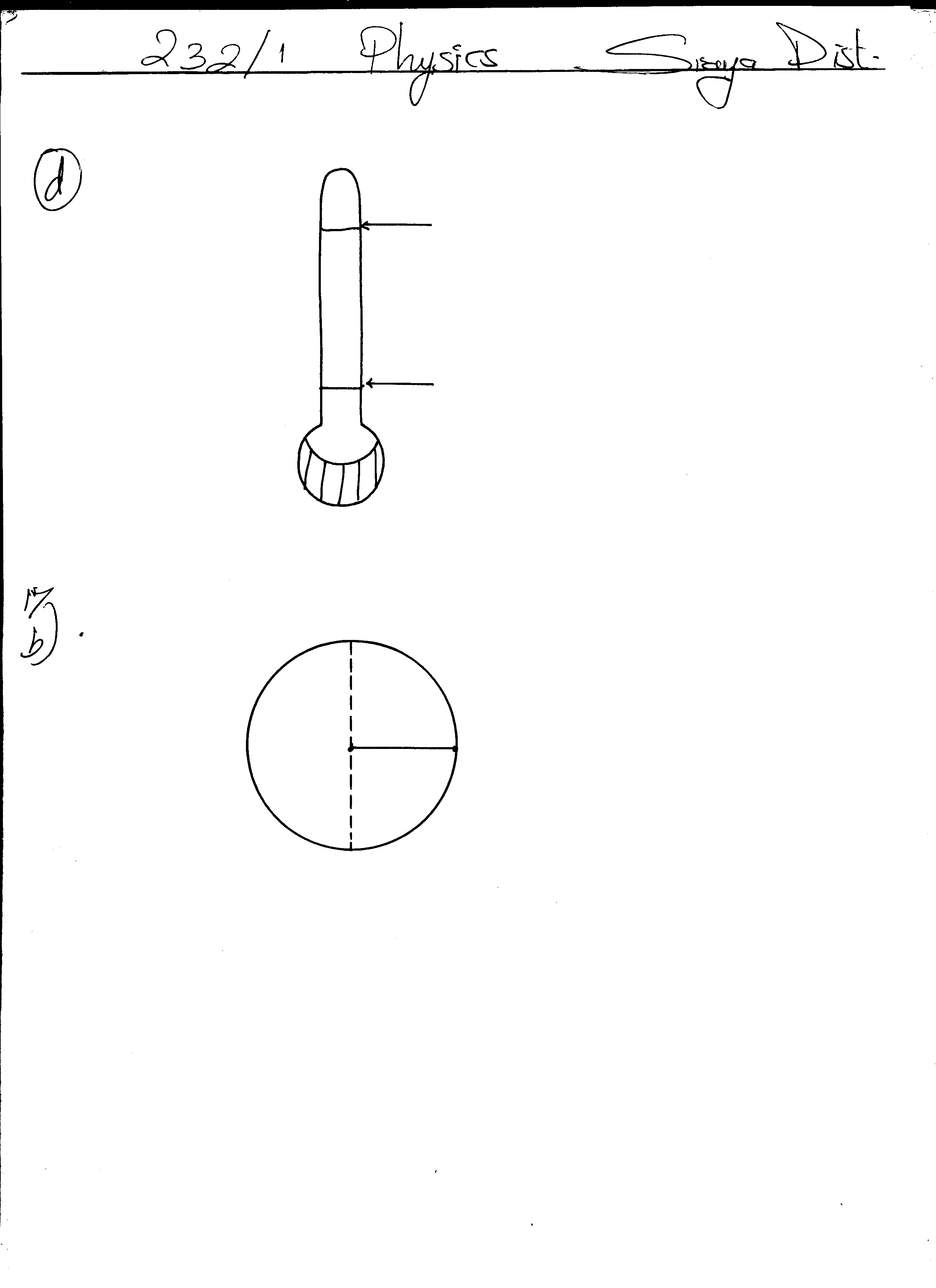 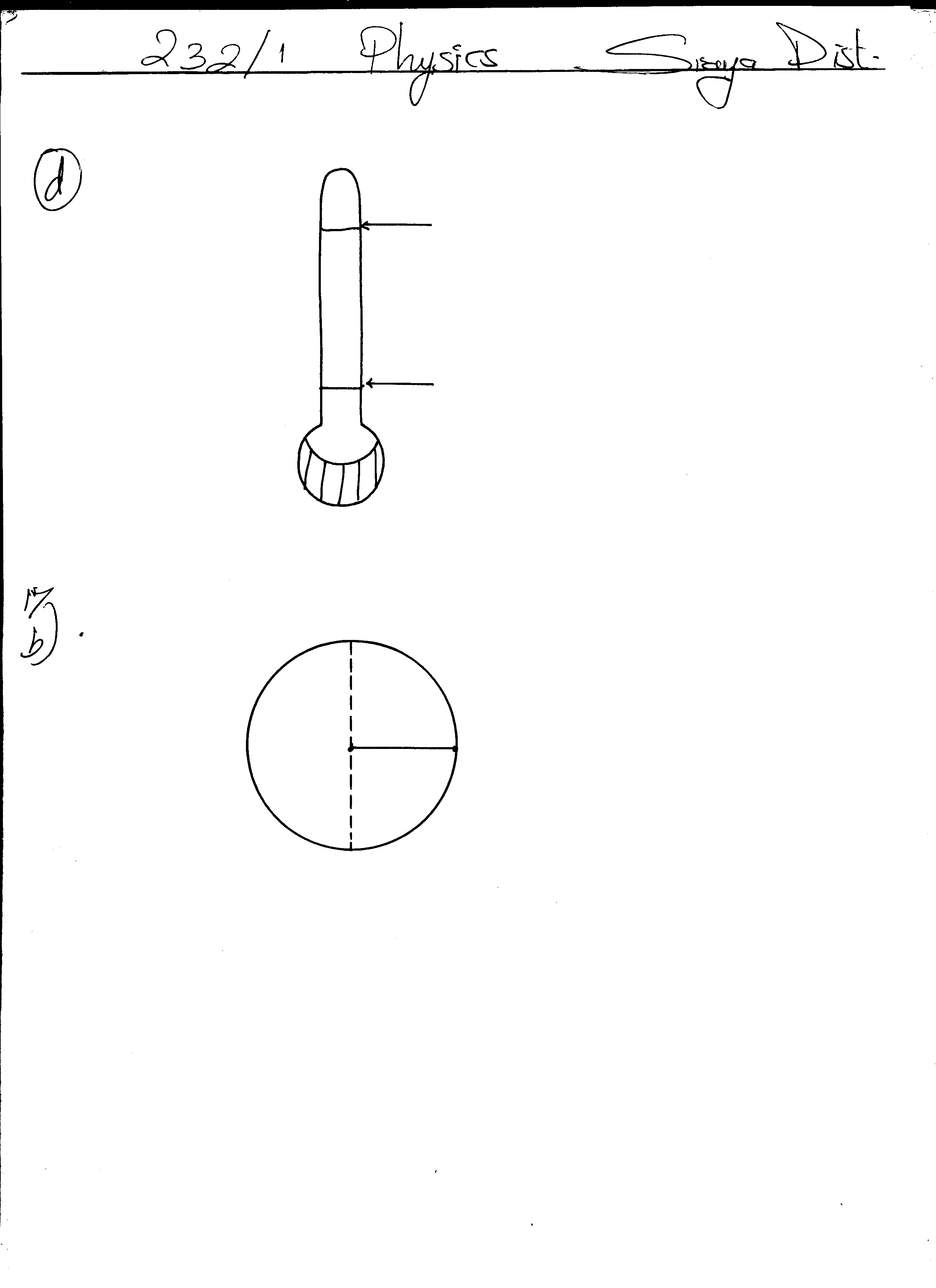 Determine;	i) The centripetal force on the object.				(3mks)	F = 	= 	= 	= 6250N	ii) The tension in the string when the object is at A. 						  (2mks)	T =  – mg	 = 6250 – 2 x 10	= 6250 – 20 = 6230	= 6230	iii) The tension in the string when the object is at B. 				       (2mks)	T =  + mg	= 6250 + 20 = 6270	= 6270c) The speed of rotation is gradually increased until the string snaps. At what point is the string likely to snap? Explain.								 (2mks)At the bottom, point B.Tension is the greatest.a) State the principle of parallel forces.			(1mk)Sum of upward forces is equal to the sum of downward forces.A uniform plank of wood weighing 50N and of length 5m is suspended by two ropes A and B, 1.5m a part A is 2m from end and B is 1.5m from the other end, as shown in fig. 1 below.  A concrete block of weight 100N is suspended from the center of the plank.Calculate the tension, TA on the string A			(3mks)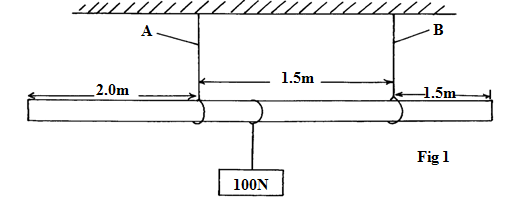 	TA + TB = 100	Taking movement about A 	Clockwise moments = 100 x 0.5 = 50	Anticlockwise moments = TB x 1.5	At Equilibrium 	TB x 1.5 = 100 x 0.5			TB x 1.5 = 50			TB = 50/1.5 = 33.33 N	But 	TA + TB = 100		TA + 33.33 = 100		TA = 100 – 33.33			= 66.67 NI) state two ways in which the stability of a body can be increased.		(2mks)Broadening of the base.Lowering of the Centre of gravity.II)	State one way in which vehicle assembling companies enhances stability in vehicles.		(1mks)The heavy engine is placed as low as possible.Tires are fixed far apart for a wide base.Heavy chassis placed at the base.Light material used for the upper part of the vehicle.Luggage compartment placed at lower part of vehicle.The figure below shows a ball of mass 50kg being thrown from a top of wall 20m high with a horizontal velocity of 20m/s. It stuck the piston A of hydraulic lift and no water splashed out. The other piston B had a weight of 25200N placed on it. Assuming the tap was opened at the time the ball stuck the piston A. 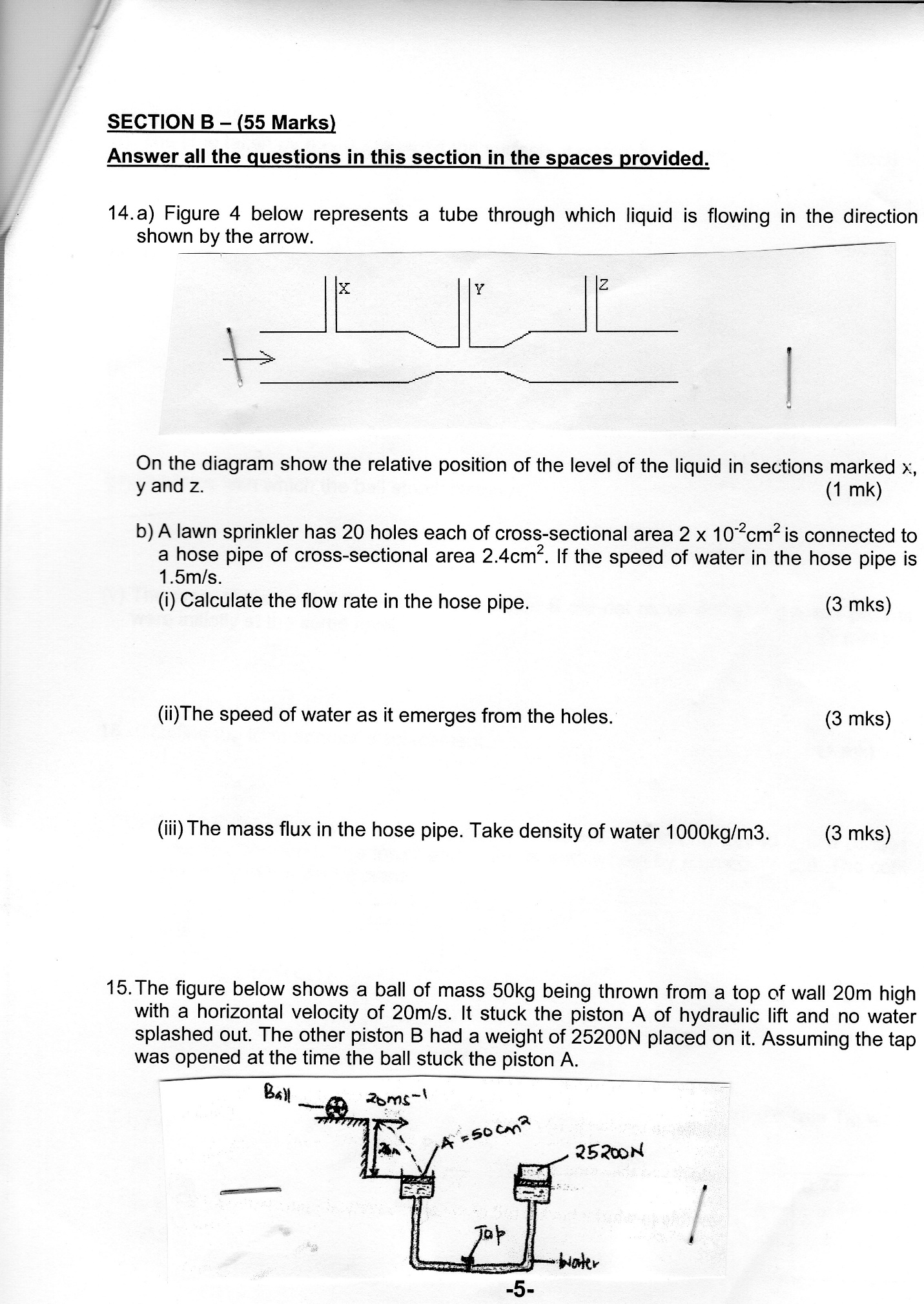 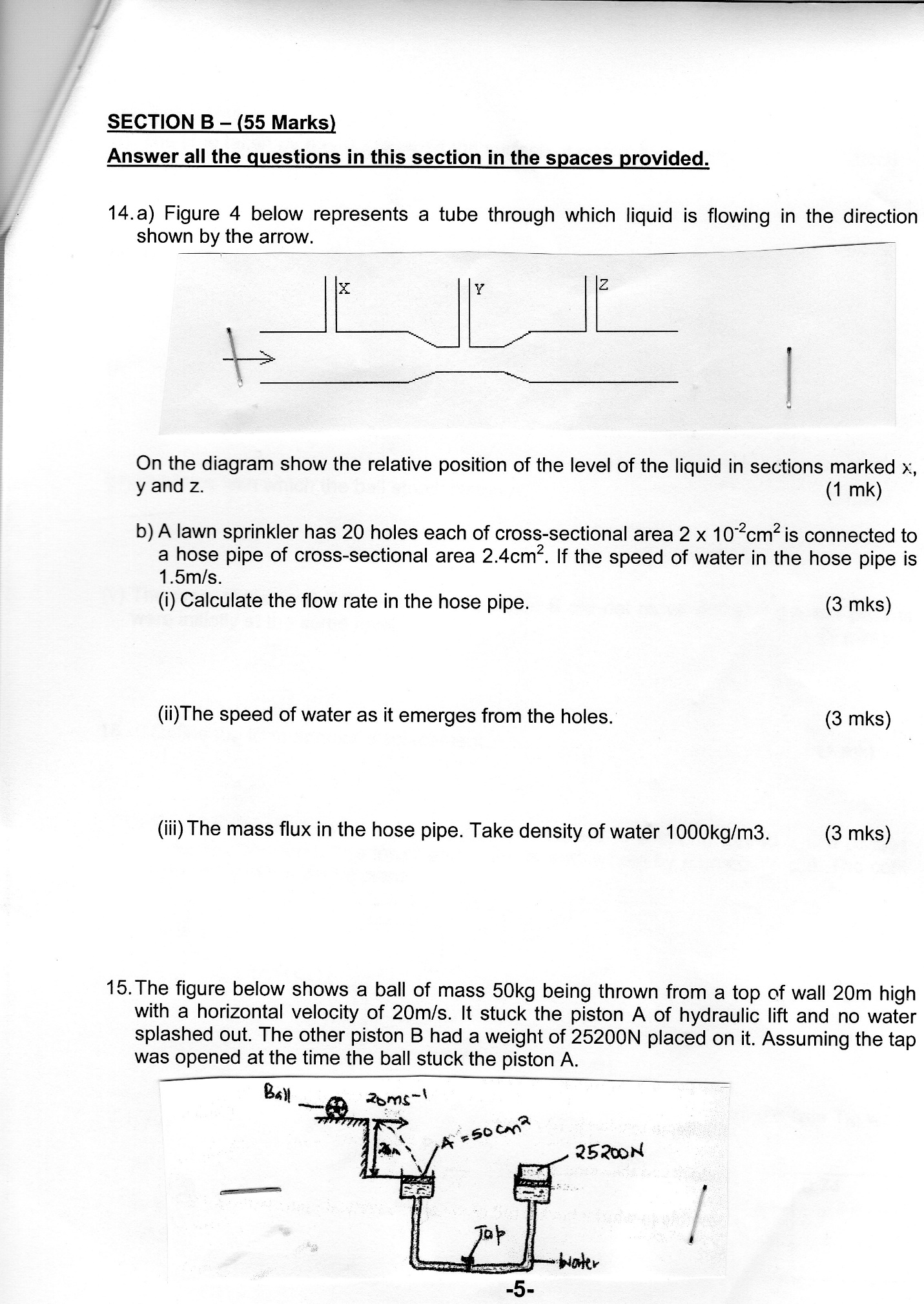 Determine;The time taken by the ball to strike the surface of piston A. 			(3 mks)S = ut + 1/2qt2	but u = 0S = ½ qt220 = ½ x 10t2t = 2 secThe distance from the foot of the wall to where it hit piston A.			(2 mks)R = Ut	= 20 x 2 = 40mThe vertical velocity with which the ball struck piston A. 				(2 mks)V = u + gt	but u = 0V = gt = 10 x 2 = 20m/sThe force with which the ball struck piston A.					(2 mks)F = maa =  =  = 10m/s2F = 50 x 10	= 500NThe area of piston B if the load on the piston B did not move and that the two pistons were initially at the same level. 							(3 mks) =  =  	= 	= 2520 cm2